Le handicap, un obstacle ?Les personnes en situation d' handicap sont séparées de la société mais arrivent de plus en plus à s’intégrer.Par LUCAS DECAIX ET CHARLES BERNARDNOTRE SOCIÉTÉ compte un peu plus de dix millions d’handicapés. Pour toutes les personnes handicapées, l’éducation nationale leur assure une intégration en milieu scolaire. De plus le 11 février 2005, une loi a été voté, celle-ci oblige toute entreprise employant au minimum  20 salariés d'intégrer 6% de travailleurs en situation d' handicaps de l'effectif total. Si cette loi n'est pas respectée par les entreprises, elles doivent s’acquitter d’une taxe.  Les personnes les mieux intégrés sont les personnes ayant des handicaps plus légers tels que les malvoyants, les malentendants et les petits handicaps moteurs. Heureusement pour les personnes ayant un handicap trop important pour être employées, des solutions existent. 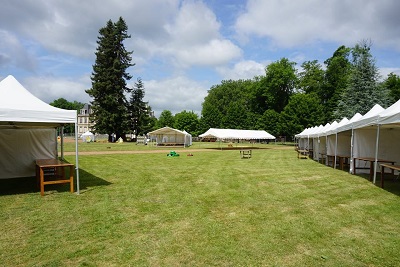 © Lucas Decaix – centre Apei des deux vallées